KIMIKA ETA FISIKA ARLOKO BALIABIDE DIDAKTIKOAK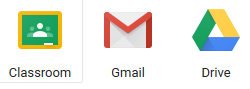 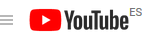 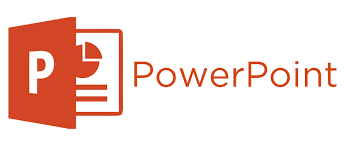 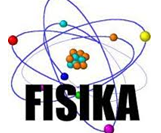 https://sites.google.com/site/ritxientzia/